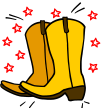 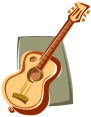 			           TEXAS SUNSHINE	Choreographer: David Dabbs (D&G qualified instructor) email: david.dabbs14@gmail.com Description: 68 count intermediate partner dance starting in closed western position. Opposite footwork initially.Man’s steps shown. Music: Beautiful Texas Sunshine ( Doug Sahm ) 108 bpm. CD: The Return Of Wayne Douglas.32 count intro. Available on ITunes. ROCK STEP FORWARD, SHUFFLE BACK, ROCK STEP BACK, SHUFFLE FORWARD.1…-…4. Rock forward on left, recover on right, shuffle back on left right left.5…-…8. Rock back on right, recover on left, shuffle forward on right left right.MAN: ROCK FORWARD, ¼ TURN STEPPING BACK, CHASSIS LEFT. LADY: ROCK STEP BACK, SHUFFLE FORWARD.9…-  12. Man: Rock forward on left, ¼ turn left stepping back on right (facing ILOD) chassis on left right left down RLOD              Lady: Rock back on right, recover on left, shuffle forward down RLOD on right left right. ( As lady shuffles she should be in front of the man and to his right).MAN: ROCK BACK, ¼ TURN, CHASSIS RIGHT. LADY: STEP FORWARD, ½ TURN LEFT STEPPING BACK ON RIGHT, CHASSIS LEFT.13..-..16. Man: Rock back on right, ¼ turn left on left (RLOD) chassis right on right left right towards ILOD               Lady: Step forward on left, ½ turn left (LOD) stepping back on right, chassis to ILOD on left right left. ( Back into closed western on step 15 ).REPEAT STEPS 9 – 16. ( Man chassis facing OLOD, lady shuffles down RLOD, into closed western on step 23 ).MAN: ROCK STEP FORWARD, IN PLACE.  LADY: ROCK STEP BACK, SHUFFLE ½ TURN, BOTH: ROCK STEP BACK, SHUFFLE FORWARD.25..-  28.  Man: Rock forward on left, recover on right, step in place on left right. Lady: Rock back on right, recover on left, shuffle ½ turn left to LOD on right left right. ( Take man’s left lady’s right over her head and change hands as she turns into sweetheart position. You are now on same weighted foot. )29..-..32. Rock back on left, recover on right, shuffle forward on left right left.MAN: ROCK STEP FORWARD, SHUFFLE BACK, ROCK STEP BACK, SHUFFLE FORWARD.  LADY: STEP ½, SHUFFLE FORWARD, ROCK STEP FORWARD, SHUFFLE BACK.33..-.40. Man: Rock forward on right, recover on left, shuffle back on right left right, rock back on left, recover on right, shuffle forward left right left.  Lady: Step forward on right, ½ turn left on left, shuffle forward right left right (RLOD), rock forward on left, recover on right, shuffle back on left right left. ( Man takes left hands above lady’s head on step 33 as she turns into a rose arch, right hands around partners’ waists ).MAN: WALK FORWARD, SIDE TOUCH, SHUFFLE FORWARD, WALK FORWARD X 2, SHUFFLE FORWARD.  LADY: ½ TURN, SHUFFLE FORWARD, WALK FORWARD X 2, SHUFFLE FORWARD.41..-..48. Man: Walk forward right, TOUCH left to side, shuffle forward left right left. Walk forward right,left, shuffle forward right left right..  Lady: ½ turn right (LOD) on right, left, shuffle forward right left right, walk forward left, right, shuffle forward left right left.  ( Man keeps lady’s left as she turns into sweetheart position, now back on opposite feet ).ROCK STEP FORWARD, COASTER STEP, REPEAT ON OPPOSITE FEET.49..-..56. Rock forward on left, recover on right, step back on left, together with right, forward on left. Repeat on opposite feet.MAN: WALK FORWARD X 2, SHUFFLE FORWARD.  REPEAT ON OPPOSITE FEET. LADY: ½ TURN RIGHT, SHUFFLE BACK, WALK BACK X 2, SHUFFLE BACK. 57..-  64 Man: Walk forward left, right, shuffle forward left right left. Repeat on opposite feet. Lady: ½ turn right on right, left, shuffle back right left right, walk back left, right, shuffle back left right left. ( Man takes left hands over lady’s head and changes hands as she turns into closed western ).BOTH: ROCKING CHAIR.65..-..68. Rock forward on left, recover on right, rock back on left, recover on right.                                                                         BEGIN AGAIN                                              August 2015  Note: Only do 64 steps if dancing to alternative music.                                                      